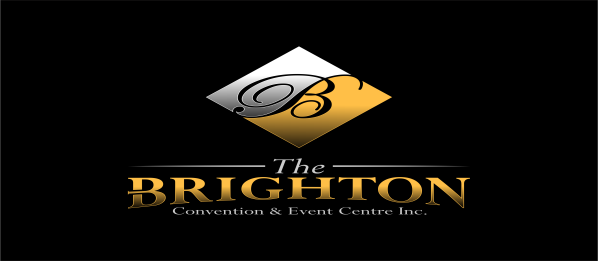 “GRAND BELLA” WEDDING SPECIAL 20185:30 pm - 1amOne Hour Lobby ReceptionSelection of 4  D'Oeuvres served with Dipping Sauces Variety of Freshly Baked Dinner Rolls & BreadsticksFirst CourseMixed Greens Salad w/ Balsamic Vinaigrette                                                                    Combination EntréeGrilled Beef Tenderloin Medallions with Wild Mushroom Sauce&Herb Encrusted Chicken Breast with Lemon Herb SauceAll Entrees Accompanied with Roasted Potatoes & Fresh Seasonal Selected VegetablesAlternative Entrée Available for Vegetarians & VegansUpgrade to Salmon $5.00 per personDessertVanilla Ice Cream Crepes on Fresh Strawberry Hearts with Raspberry SauceAccompanied with Coffee, Decaf, & Tea ServiceUnlimited Soft Drinks & JuicesStandard Bar Service IncludedMaximum 7 1/2 Hours or until 1AMIncludes the following Items:Imported Red & White Wine, Selection of  Domestic Beers    White Rum, Rye Whiskey, Vodka, Gin, ScotchChampagne add $3.00 per personAlso included in Package7 1/2 Hour Hall RentalFrench Style Service of DinnerPremium Tablecloths & NapkinsChiavari Chairs  Risers Platforms for Honorary TablesUse of Easel for Portraits or Seating ChartReception Tables, Gift Tables, Entertainers’ TablesMicrophone & PodiumUse of Private Bridal Suite Assigned to HallSetup of Dining Tables, Chairs, China, Cutlery & Glasses as per Client's Floor PlansComplimentary Cake Cutting IncludedFriday or Sunday - $80.00+13%HST per Person Saturday - $95.00+ 13% HST per Person(Minimum Guaranteed for Saturday:Hall A 250 Adults & Hall B 150 Adults) Room Rental IncludedOptional On Site - Ceremony - $5.00 per Chair   "GRAND BRAVO" WEDDING SPECIAL 20185:30 pm - 1am One Hour Lobby ReceptionSelection of 4 D'Oeuvres served with Dipping SaucesVariety of Freshly Baked Dinner Rolls & BreadsticksFirst CourseMixed Greens Salad Balsamic VinaigrettePasta SelectionPenne Pasta with Tomato & Basil Sauce or (Vodka) Rose SauceEntréeBreast of Chicken Stuffed with Spinach & Wild Mushrooms
accompanied with a Julienne Sauce                                                                                                                                                                Upgrade to:  Beef $7.00 per personSalmon $7.00 per personAll Entrees Accompanied with Roasted Potatoes & Fresh Seasonal Selected Vegetables                                                      Alternative Entrée Available for Vegetarians & VegansDessertNew York Style Cheesecake with Swiss Milk Chocolate Drizzle & Strawberry Hearts
  Accompanied with Coffee, Decaf, & Tea Service
 Unlimited Soft Drinks & JuicesStandard Bar Service IncludedMaximum 7 1/2 Hours or until 1 AMIncludes the following Items:Imported Red & White Wine,  Selection of  Domestic BeersWhite Rum, Rye Whiskey, Vodka, Gin, ScotchChampagne add $3.00 per personAlso included in Package7 1/2 Hour Hall RentalFrench Style Service of DinnerPremium Tablecloths & Napkins Chiavari ChairsRisers Platforms for Honorary TablesUse of Easel for Portraits or Seating ChartReception Tables, Gift Tables, Entertainers’ TablesMicrophone & PodiumUse of Private Bridal  Suite Assigned to HallSetup of Dining Tables, Chairs, China, Cutlery & Glasses As per Client's Floor PlansComplimentary Cake Cutting IncludedFriday or Sunday - $80.00+ 13% HST per Person Saturday - $95.00+ 13% HST per Person (Minimum Guaranteed for Saturday:Hall A 250 Adults & Hall B 150 Adults)  Room Rental IncludedOptional On Site - Ceremony - $5.00 per Chair  "GRAND BRUNELLO" WEDDING SPECIAL 20185:30 pm to 1 amOne Hour Lobby ReceptionSelection of 4   Hors D'Oeuvres served with Dipping Sauces Variety of Freshly Baked Dinner Rolls & BreadsticksFirst Course Garden Salad with Colourful Vegetable Julienne & Balsamic VinaigrettePasta SelectionPenne Pasta with Tomato & Basil Sauce or (Vodka) Rose SauceCombination EntréeGrilled Beef Tenderloin Medallions with Peppercorn Sauce&Roasted Supreme Breast of Chicken with Lemon Herb SauceAll Entrees Accompanied with Roasted Potatoes & Fresh Seasonal Selected VegetablesAlternative Entrée Available for Vegetarians & VegansDessertLemon & Raspberry Sorbet in Martini Glass with Star Fruit & Wafer Biscuits                                                                   Accompanied with Coffee, Decaf, & Tea Service                                                                                                                                 Late Night Sweet BoutiqueAn Assortment of Cakes, Pastries, Seasonal Fruit PlatterCoffee & Tea StationStandard Bar Service IncludedMaximum 7 1/2 Hours or until 1 AMIncludes the following Items:Imported Red & White Wine, Selection of  Domestic Beers White Rum, Rye Whiskey, Vodka, Gin, ScotchDeluxe Bar add $5.00 per personAlso included in Package7 1/2 Hour Hall RentalFrench Style Service of DinnerPremium Tablecloths & Napkins Chiavari Chairs Risers for Honorary Tables *  Easel for Portraits or Seating ChartReception Tables, Gift Tables, Entertainers’ TablesMicrophone & Podium  *  Complimentary Cake Cutting Use of Private Bridal Suite Assigned to HallSetup of Dining Tables, Chairs, China, Cutlery & Glasses As per Client's Floor PlansFriday or Sunday - $87.00+ 13% HST per Person Saturday - $100.00+ 13% HST per Person,(Minimum Guaranteed for Saturday:Hall A 250 Adults & Hall B 150 Adults)  Room Rental IncludedOptional On Site - Ceremony - $5.00 per Chair “GRAND BRIGHTON” WEDDING SPECIAL 20185:30 pm - 1amOne Hour Lobby Reception 4 Types of Hors D'Oeuvres served with Dipping Sauces from our SelectionOpen Bar from 5:30 PM – 1:00 AMChampagne Toast IncludedAssortment of Dinner Rolls, Focaccia & Butter on each tableAntipasto:Prosciutto, Cantaloupe, Bocconcini, Grilled Vegetables, OlivesPasta SelectionPenne Pasta with Tomato & Basil Sauce (Stuffed Pasta add $3.00 as Combo) Entrée8 oz French Cut Veal ChopOrCombination Entrée4 oz Beef Tenderloin&Boneless Chicken BreastAll Entrees Accompanied with Roasted Potatoes & Medley of Seasonal VegetablesAlternative Entrée Available for Vegetarians & VegansSaladMixed Green Balsamic Vinaigrette Salad Bowl per Table+ Fish Platter (Calamari, Shrimps, Filet of Sole)DessertChoice of Sorbet, Tartufo or BombettaAccompanied with Coffee, Espresso, & Tea ServiceUnlimited Soft Drinks & JuicesSweet TableAn Assortment of Cakes, Pastries, Seasonal Fruit PlatterCoffee & Tea StationDeluxe Bar Service IncludedMaximum 7 1/2 Hours or until 1AMFriday or Sunday - $95.00+13%HST per Person Saturday - $108.00+ 13% HST per Person (Minimum Guaranteed for Saturday:Hall A 250 Adults & Hall B 150 Adults) Room Rental IncludedOptional On Site - Ceremony - $5.00 per Chair  "MIDDLE EASTERN" WEDDING SPECIAL 20185:30 pm to 1 amDeluxe Antipasto Station 5:30 pm to 7pmAssorted Artisian Breads, Breadsticks & Pita Bread, 
Pickled Giardeniera; Grilled Aubergine, Summer Squash & Grilled Colourful Peppers;  Kalamata & Jumbo Green Olives; Lamb Skewer; Tabbouleh; Falafel Balls Pita Pockets, Hummus & Tzatziki Dips; Feta Cheese with Extra Virgin Olive Oil & Fresh Oregano; Dried Fruits and Nuts, Assorted CashewsInternational Cheese Board; Marinated Field & Oyster Mushrooms; Caprese Salad (Tomato, Basil & Bocconcini), Tuscan Bean Salad;Fried Calamari *Add $5.00 per personDeluxe Bar Package includes:Imported Italian Red & White House Wine per Table.Selection of Rum, Rye Whiskey, Vodka, Gin & Scotch Selection of assorted Domestic Beers Selection of assorted Imported BeersSelection of  Assorted Liqueurs Unlimited Soft Drinks and Juices Champagne Toast before DinnerVariety of Freshly Baked Dinner Rolls & BreadsticksCombination PastaPenne with Tomato & Basil Sauce& Arborio Risotto with Asparagus and MushroomsMain Entrée8 oz Frenched Veal Chop with Wild Funghi Di Bosco Sauce or CombinationAll Entrees Accompanied with Roasted Potatoes & Fresh Seasonal Selected VegetablesAlternative Entrée Available for Vegetarians & VegansDessertIce Cream Crepes on Fresh Strawberry Hearts with Raspberry Sauce Accompanied with Coffee, Decaf, & Tea Service                                                                                                                                Unlimited Soft Drinks & JuicesLate Night Sweet Boutique An Assortment of Cakes, Italian Pastries, Fresh Tropical Fruit Display+ Savory StationSliders and French Fries, Gravy, Cheese CurdsEspresso, Coffee, Decaf, & Tea StationAlso included in Package7 1/2 Hour Hall RentalFrench Style Service of DinnerPremium Tablecloths & Napkins  Risers for Honorary Tables *  Easel for Portraits or Seating ChartReception Tables, Gift Tables, Entertainers’ TablesMicrophone & Podium  *  Complimentary Cake Cutting Use of Private Bridal Suite Assigned to HallSetup of Dining Tables, Chairs, China, Cutlery & Glasses as per Client's Floor PlansFriday or Sunday - $98.00 + 13% HST per Person Saturday - $110.00 + 13% HST per Person (Minimum Guaranteed for Saturday:Hall A 250 Adults & Hall B 150 Adults)  Room Rental IncludedOptional On Site - Ceremony - $5.00 per Chair "GRAND BARISTA" WEDDING SPECIAL 20185:30 pm to 1 amDeluxe Antipasto Station 5:30 pm to 7pmBruschetta, Prosciutto, Salami, Tomato & Bocconcini Salad, Assorted Grilled Vegetables, Giardeniera, Assorted Olives, International Cheese Board: Asiago, Parmigian, Friulan, Cheddar; Sun Dried Tomatoes, Smoked Salmon Capers and Onions, Mussels Marinara, Grilled Calamari, Shrimp Cocktail Seafood Sauce, Italian Sausage Peppers and OnionsPickled “Frutti di Mare” Fish Salad (served cold)Fried Calamari *Add $5.00 per personTrippa *Add $ 5.00 per person
“Zuppa di Pesce” Assorted Shellfish (served hot) *Add $10.00 per personAnti. Di Mare *Add $6.00 per personOyster Rockefeller $175 per 50 piecesDeluxe Bar Package includes:Imported Italian Red & White House Wine per Table.Selection of Rum, Rye Whiskey, Vodka, Gin & Scotch Selection of assorted Domestic Beers Selection of assorted Imported BeersSelection of  Assorted Liqueurs Unlimited Soft Drinks and Juices Champagne Toast before DinnerVariety of Freshly Baked Dinner Rolls & BreadsticksCombination PastaPenne with Tomato & Basil Sauce& Arborio Risotto with Asparagus and MushroomsMain Entrée8 oz Frenched Veal Chop with Wild Funghi Di Bosco Sauce or CombinationAll Entrees Accompanied with Roasted Potatoes & Fresh Seasonal Selected VegetablesAlternative Entrée Available for Vegetarians & VegansDessertIce Cream Crepes on Fresh Strawberry Hearts with Raspberry Sauce Accompanied with Coffee, Decaf, & Tea Service                                                                                                                                Unlimited Soft Drinks & JuicesLate Night Sweet Boutique An Assortment of Cakes, Italian Pastries, Fresh Tropical Fruit Display+ Savory StationSliders and French Fries, Gravy, Cheese CurdsEspresso, Coffee, Decaf, & Tea StationAlso included in Package7 1/2 Hour Hall RentalFrench Style Service of DinnerPremium Tablecloths & Napkins  Risers for Honorary Tables *  Easel for Portraits or Seating ChartReception Tables, Gift Tables, Entertainers’ TablesMicrophone & Podium  *  Complimentary Cake Cutting Use of Private Bridal Suite Assigned to HallSetup of Dining Tables, Chairs, China, Cutlery & Glasses as per Client's Floor PlansFriday or Sunday - $99.00 + 13% HST per Person Saturday - $115.00 + 13% HST per Person (Minimum Guaranteed for Saturday:Hall A 250 Adults & Hall B 150 Adults)  Room Rental IncludedOptional On Site - Ceremony - $5.00 per Chair DEPOSIT, PAYMENT STRUCTURE & GENERAL INFORMATION In order to book your hall for your event date, a non-refundable deposit is required:(Hall A $3000 Deposit)  ( Hall B $2000 Deposit)   (Hall AB $5000 Deposit)Your deposit will be credited and applied to your catering balance.The balance is due 5 business days prior to the event date and is payable by
Certified Cheque, Money Order or Bank Draft will be accepted for final payment of invoice.Credit Card payments will not be accepted on final balance.Final details of confirmed numbers, table and floor plans are due 7 days prior to your event.The following menu suggestions are offered as suggestions only.Should you have something specific in mind,we would be happy to design a customized menu detailed to your function.Note: Statutory Holiday Add $10.00/personPlease see one of our Sales Consultants for the special offers for ourOff Season pricing(December 25th-April 25th)